17 октября 2023 года Муниципальное общеобразовательное учреждение Емишевская основная  школа  Тутаевского муниципального района  принимала у себя в гостях представителей педагогического сообщества из двенадцати образовательных учреждений Ярославской области на семинаре «Расширение образовательного пространства для детей с ОВЗ средствами музейной педагогики». Школа является членом проблемной группы «Сопровождение детей с ограниченными возможностями здоровья в сельской школе» Межрегиональной лаборатории «Педагогика сельской школы» при ЯГПУ им. К.Д. Ушинского, муниципальной экспериментальной площадкой «Музей как образовательный ресурс для детей с ОВЗ».Семинар был организован в рамках направления «Научно-методическая поддержка педагогов сельской школы» научно-методического центра сопровождения педагогических работников «Центр трансфера образовательных технологий «Новая дидактика», совместного плана действий учебно-педагогического округа, научного центра РАО.Проблематика семинара касалась следующих аспектов:      Урок в музее очень важен в практике духовно-нравственного, гражданско-патриотического, историко-краеведческого воспитания личности.      Музейные предметы – вещи, ценности – выступают в качестве источника информации о людях и событиях, способны воздействовать эмоционально, вызывать чувство сопричастности, так как позволяют проникнуть в дух прошлого, в мир творца. Особенно важна роль музея для детей с ОВЗ.      Для сознательного и прочного усвоения исторических понятий и представлений учащимися очень важна образность,  она - необходимая предпосылка научности и прочности исторических знаний, и в эту задачу помогают решать уроки в музее.  Используя образовательное пространство школьного музея педагог решает следующие задачи: Расширение сферы образования через приобщение обучающихся к музейным   ценностям;Воспитание любви к родному краю и людям, заботящимся о его процветании;Формирование самосознания, умения успешно адаптироваться в окружающем мире.Наиболее удачная форма для урока в музее - практическая работа обучающихся в музейной экспозиции.Урок в музее позволяет обучающимся сделать то, что невозможно в барьерной классной среде.    Интересным опытом по теме «Музейная деятельность как эффективное средство реализации АДОП «Школа словесности»» поделились коллеги из Ярославской школы-интерната  № 7  Ярославского МР Плошкина И.В. и Охапкина М.Ю. 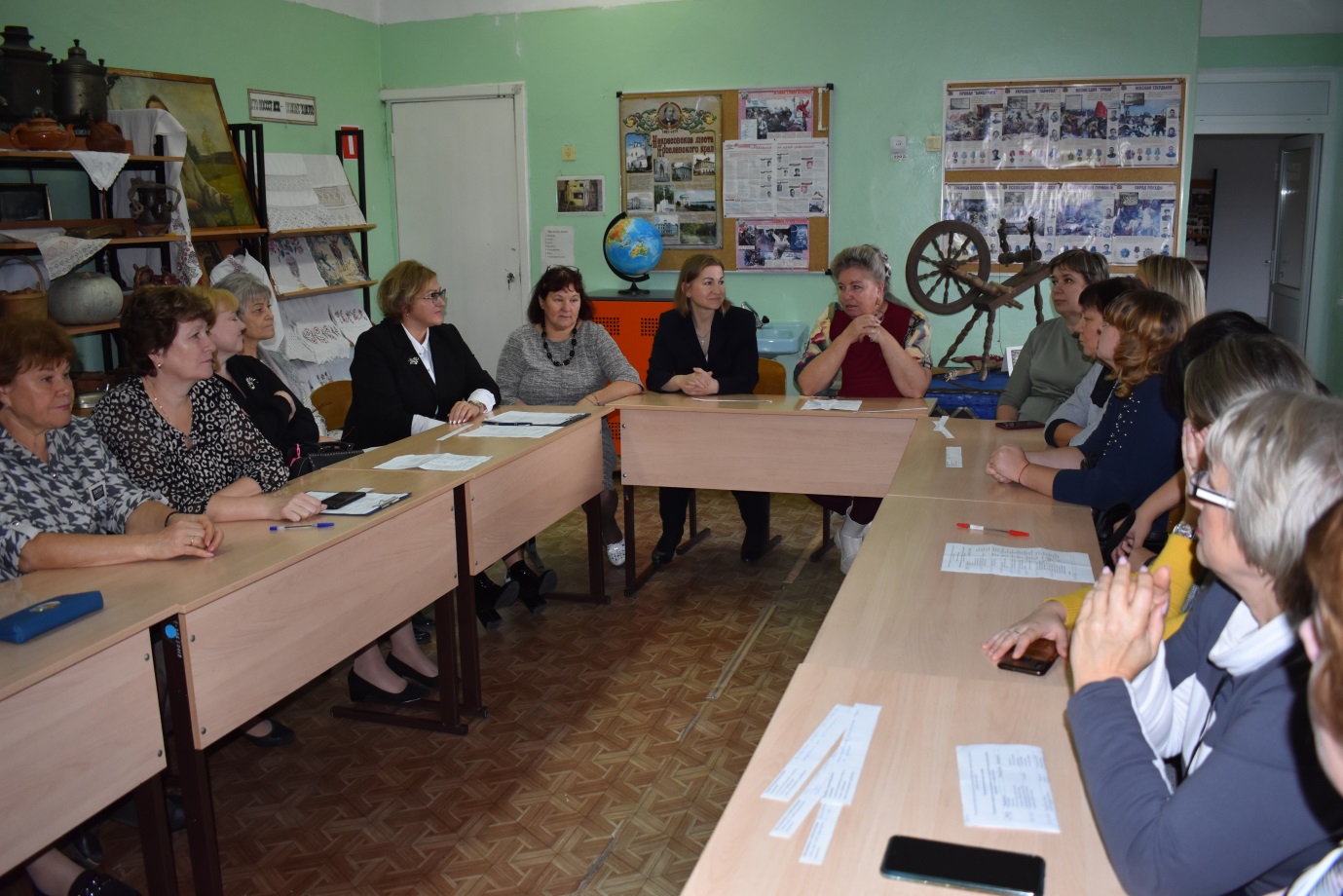 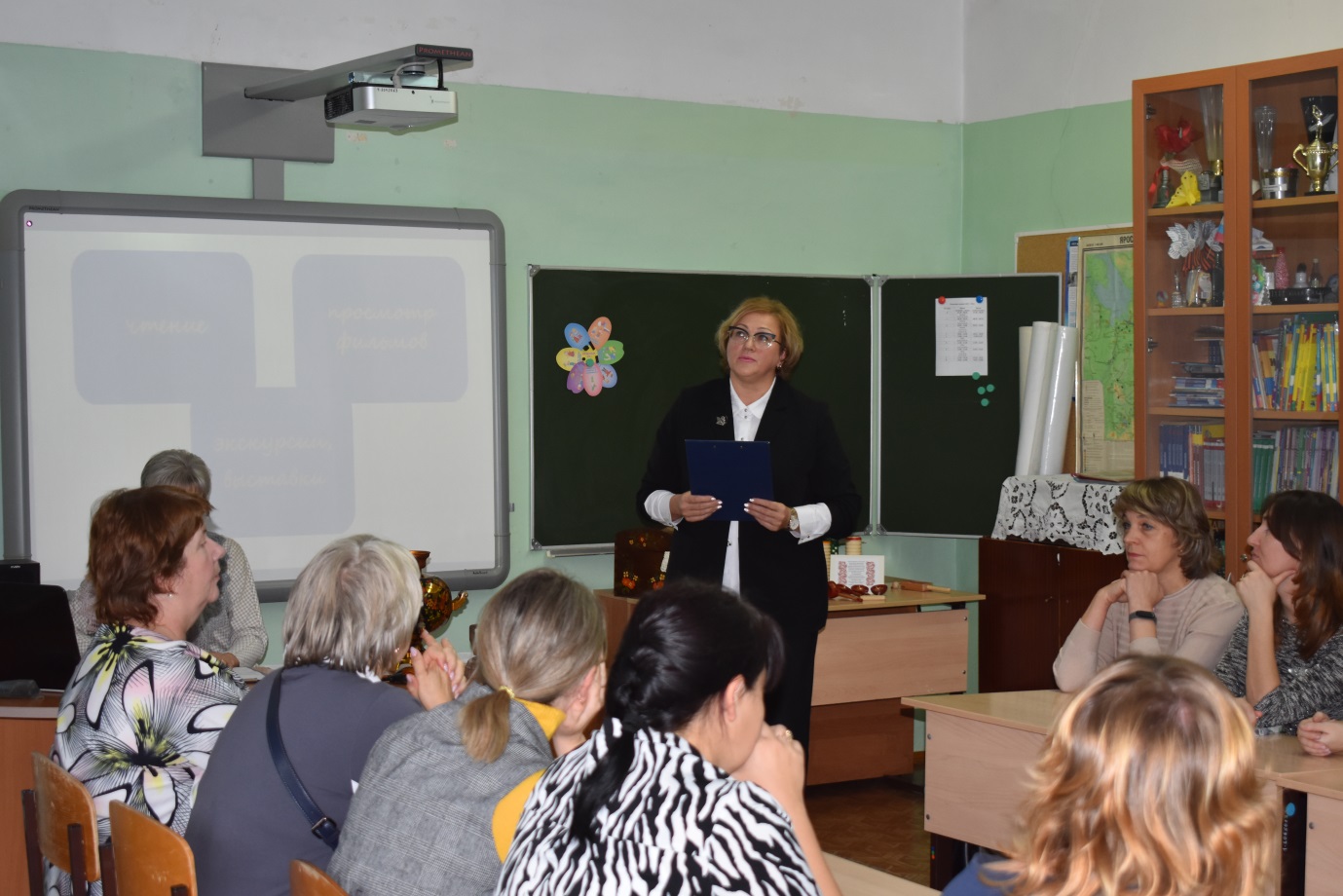 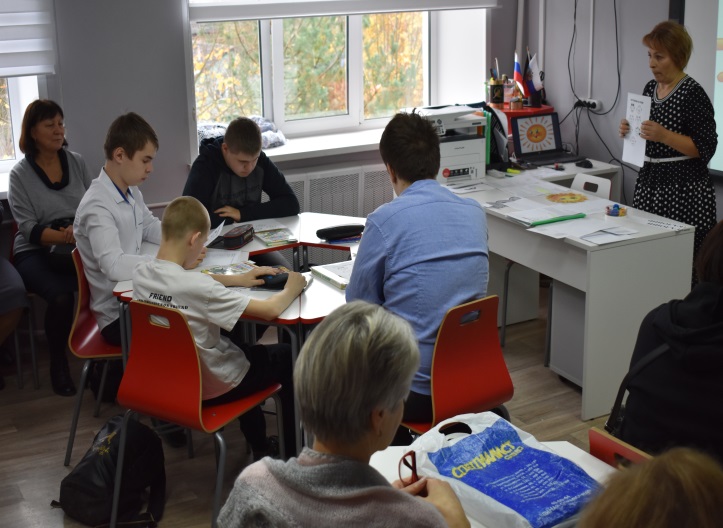 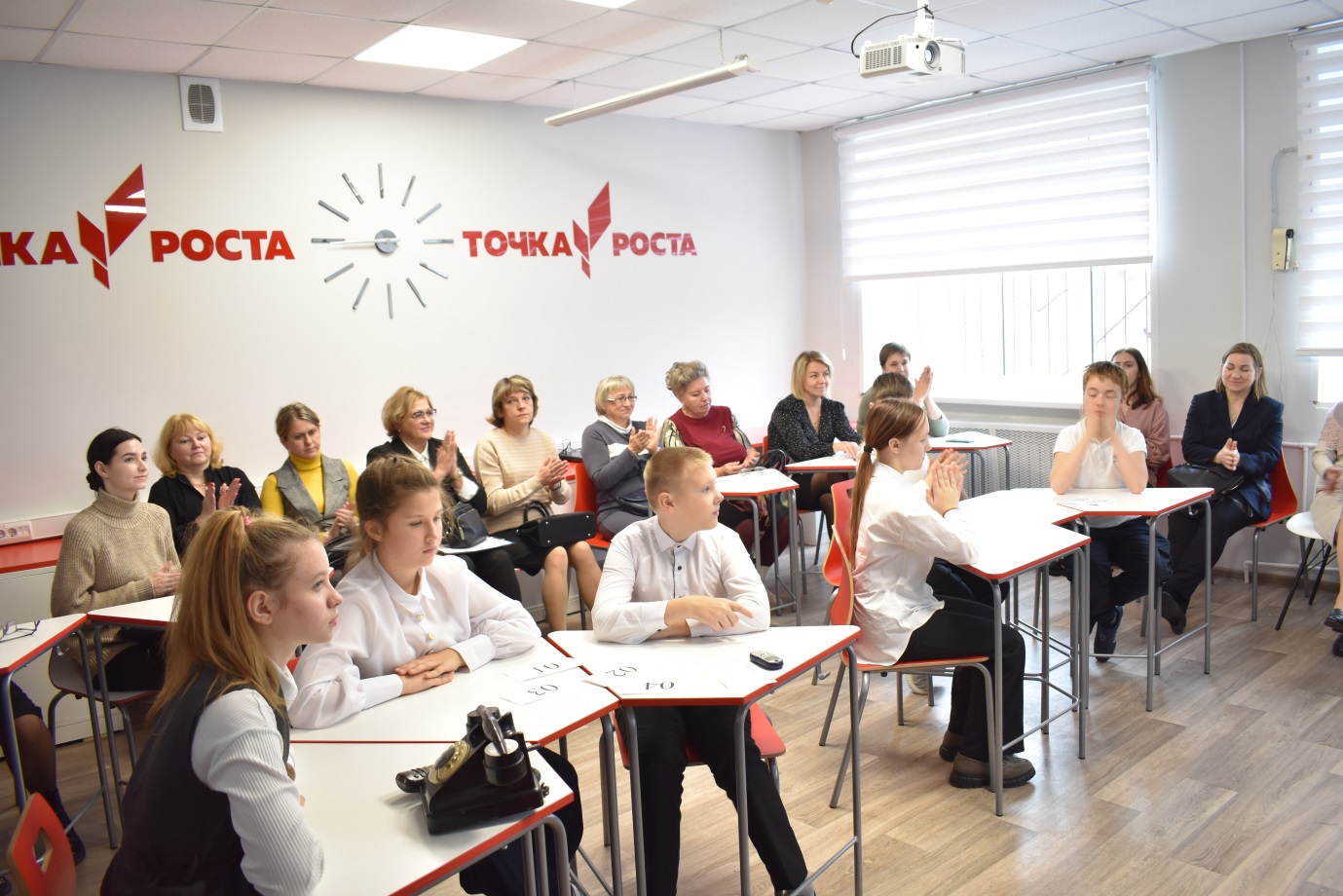 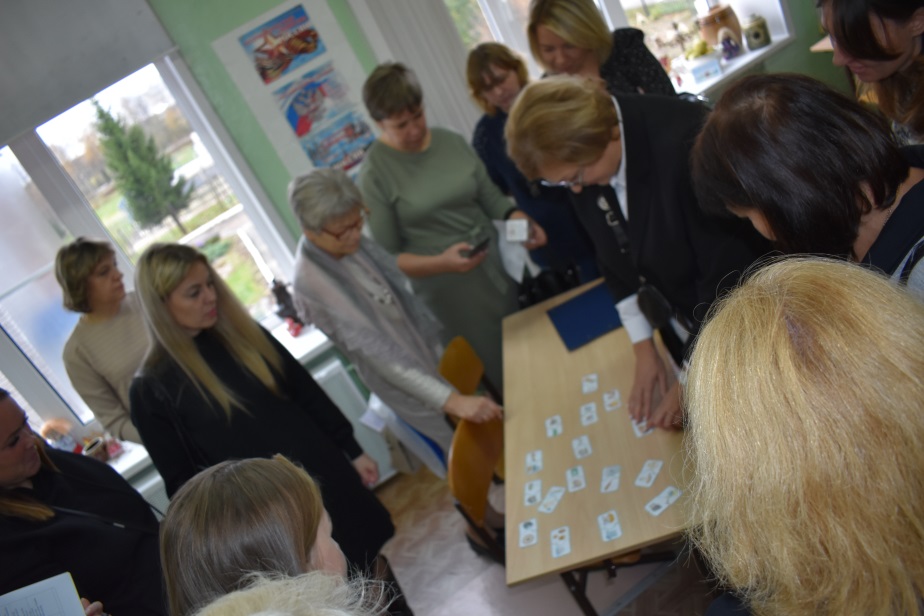 